VÝZVA NA PREDLOŽENIE PONUKY (PRIESKUM TRHU) pre zákazku podľa § 9 ods.9 zákona č. 25/2006 Z.z. o verejnom obstarávaní a o zmene a doplnení niektorých zákonov v znení neskorších predpisovNázov predmetu zákazkyUmývačka riaduIdentifikácia verejného obstarávateľaSpojená škola, Štúrova 231/123, Spišská Stará Vesv zastúpení: Mgr. Anna Kromková, riaditeľka školyIČO: 42232228, DIČ: 2023328582Kontakty: telefón: +421 52 482 23 67e-mail: riaditelka231@gmail.comOpis predmetu zákazkyPredmetom zákazky je zabezpečenie dodania umývačky riadku s montážou do školskej jedálne. Rozdelenie predmetu zákazky na častiPožaduje sa cenová ponuka na celý predmet zákazky.Lehota predkladania ponukyLehota na predkladanie ponúk je do 23.05.2014Spôsob predloženia ponukyElektronickou poštou na adresu: sjzsspisskastaraves@centrum.skObsah ponukyPonuka obsahuje:ponuku na celý predmet zákazkyVariantné riešeniaVariantné riešenia sa nepripúšťajúKritérium hodnoteniaJediným kritériom na vyhodnotenie ponúk je najnižšie cena celkom v EUR vrátane DPH za dodanie požadovaného predmetu zákazky. Vystavenie objednávky/objednávokVerejný obstarávateľ vystaví objednávku úspešnému uchádzačovi, ktorý predložil najnižšiu cenu v EUR vrátane DPH na celý predmet zákazky.Obchodné podmienkytovar bude objednaný verejným obstarávateľom podľa jeho potrieb, na základe samostatných písomných objednávok,dodanie objednaného tovaru do 14 pracovných dní od obdŕžania písomnej objednávky a preprava v obaloch obvyklých pre uvedený tovar,objednaný tovar doručiť na adresu: Spojená škola, Štúrova 231/123, Spišská Stará Ves,ku písomnej objednávke pri dodaní tovaru vystaviť samostatný dodací list, na ktorom je oprávnený zástupca kupujúceho podpisom potvrdí prevzatie tovaru,na tovar dodaný na základe písomnej objednávky bude vystavená samostatná faktúra,faktúru zaslať na adresu : Spojená škola, Štúrova 231/123, Spišská Stará Ves,prílohou faktúry musí byť dodací list potvrdený oprávneným zástupcom kupujúceho,záruka na tovar a uplatňovanie reklamácií – podľa platných právnych noriem,splatnosť faktúry, ktorá musí spĺňať náležitosti daňového dokladu, je 14 dní od jej doručenia verejnému obstarávateľovi. Zákazka sa týka projektu/programu financovaného z fondov EÚ: NIEDôvody na zrušenie použitého postupu zadávania zákazkyVerejný obstarávateľ môže zrušiť použitý postup zadávania zákazky z nasledovných dôvodov:nebude predložená ani jedna ponuka,ani jeden uchádzač nesplní podmienky účasti,ak sa zmenili okolnosti, za ktorých sa vyhlásilo toto verejné obstarávanie.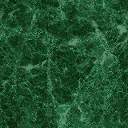 